TujuanPembuatan SOP Pengelolan Website digunakan sebagai acuan langkah langkah pengelolaan website dalam pengisian konten website agar informasi yang terdapatdi dalamnya selalu updateRUANG LINGKUPSOP ini digunakan dalam ruang lingkup departemen Teknik Instrumentasi, Fakultas Vokasi ITS.DEFINISIPublikasi adalah kegiatan yang di lakukan untuk menampilkan konten yang telah di isi agar dapat di lihat khalayak umum.proseDur bakuProsedur dalam penyusunan kurikulum adalah sebagai berikut:Mengumpulkan data data berupa gambar atau database yang dibutuh kan untuk konten website.Menyerahkan database atau gambar tersebut untuk diserahkan ke editor website, agar di upload di website sebagai draft.PIC dari departemen akan memfilter data draft website tersebut layak atau tidak untuk di tampilkan di halaman utama website.Persiapan untuk editing draft terakhir kalinya.Publikasikan konten ke halaman utama website.DIAGRAM ALIR sOPProsedur Pengelolaan Website  yang telah dijabarkan diatas, digambarkan dalam diagram alir berikut ini: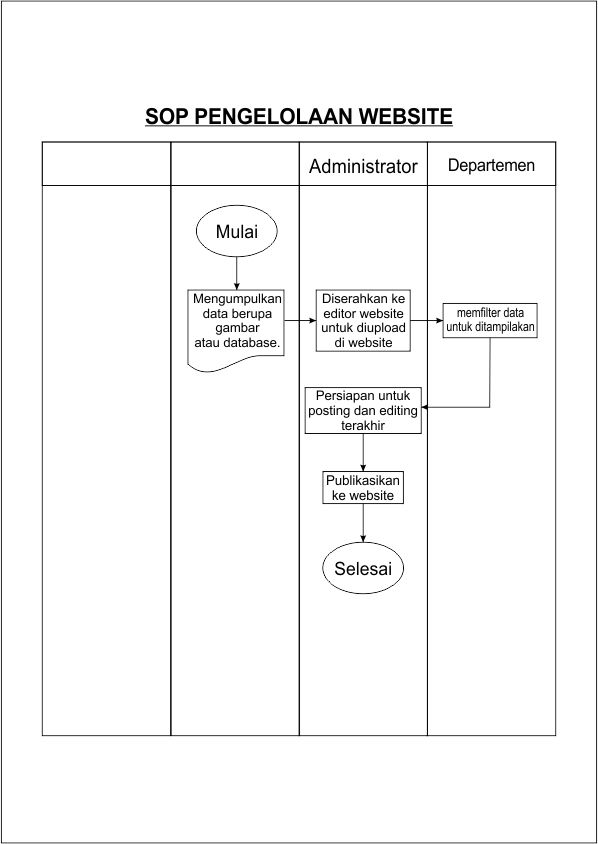 FORM TERKAIT SOPREFERENSIRincian Tugas Teknisi Komputer yang terdapat dalam Peraturan Rektor Nomor 14 tahun 2014 tentang Rincian Tugas Unit Kerja di Lingkungan ITSsejarah perubahan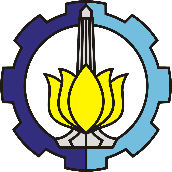 DEPARTEMEN TEKNIK INSTRUMENTASIFAKULTAS VOKASI – ITSSTANDARAD OPERATING PROCEDURESOPDTInsNomor SOPJudul SOPPengelolaan Website Pengelolaan Website NAMATANDA TANGANTANGGALPICRizky MaulidanDiperiksa oleh Disetujui oleh Tanggal Berlaku:1 Januari 2017Review Date: Nomor SOPTanggal BerlakuPerubahan SiginifikanNomor SOP Sebelumnya1 Januari 2017SOP BaruNA